Сценарий праздника «День Матери» в старшей группе.Подготовила: воспитатель Унжакова Н.М.Звучит песни «Мама».
Ведущий: Здравствуйте, уважаемые гости. Мы рады вас видеть снова! Сегодня мы собрались в этом зале, чтобы поздравить наших замечательных мам и бабушек. Указом Президента Российской Федерации от 30 января 1998 года было решено: « В целях повышения социальной значимости материнства установить праздник День матери и отмечать его в последнее воскресенье ноября…» Мы хотим выразить вам свою глубокую любовь, уважение и великую благодарность. Этот праздник для Вас, самых добрых, самых чутких, самых нежных, самых красивых.
Песня «К нам гости пришли».
ребёнок: Нынче праздник! Нынче праздник!
Праздник бабушек и мам,
Этот самый добрый праздник,
Осенью приходит к нам.ребёнок: Мама, как волшебница:
Если улыбается – каждое желание у меня сбывается.
Поцелует мама – плохое забывается.
Новый день, весёлый день,
Сразу начинается.

 ребёнок: Это праздник послушанья,
Поздравленья и цветов,
Прилежанья, обожанья —
Праздник самых лучших слов!
 ребёнок: Любимая мама, тебя поздравляю,
В День матери счастья, здоровья желаю.
Ты в сердце моём, даже, если в разлуке,
Я помню всегда твои нежные руки.
Вместе хором:
— Мы мамам любовь свою отдаём,
Для них мы сегодня песню споем.
Песня «Мамочка милая, мама моя».
 ребёнок: Как люблю я маму нашу. Я всесилен рядом с ней.
Злой волшебник мне не страшен и нестрашен БАРМАЛЕЙ! 
Я смеюсь и мама рада, с мамой вечен наш союз.
С мамой я не только жабу, КРОКОДИЛА не боюсь!
 ребёнок: Ночью темной мне светло,
В день морозный мне тепло. 
Если мама рядом смотрит нежным взглядом.
Солнце ярче для меня, мир и счастье для меня
МАМОЧКА МОЯ!
 ребёнок: Мамочка, мама родная, 
С праздником Мамы тебя 
Я поздравляю сегодня, 
Искренне, нежно любя. 
Ясно, ты самая лучшая, 
Мой дорогой человек! 
Пусть будет долгим и радостным 
Мамин и бабушкин век!
Конкурс «Кто быстрее соберет ребенка в детский сад». Участие принимают мамы и бабушки.
 ребёнок: Солнце золотое колесом скатилось,
Ласковое солнце в маму превратилось
Миленькая мамочка, улыбнись
Своим сердцем ласковым 
Ты ко мне прижмись!
Ведущий: Сколько приятных слов сказали Вам ребята! А сейчас посмотрим, как хорошо знаете Вы своих детей.
Игра «Найди своего ребёнка» (дети стоят в кругу; маме завязывают глаза и она на ощупь угадывает своего ребенка; при этом можно ребенка поставить на стульчик; у девочки снять бантик…)
 ребёнок: Утро начинается, мама просыпается.
И улыбкой маминой утро наполняется,
Тёплыми ладонями мама вас согреет,
Добрыми словами пусть печаль развеет.
 ребёнок: Почему так часто вредность в нас брыкается!
"Не хочу, не буду" – это называется.
Мы ведь знаем, мамочка, ты всегда права
И "прости пожалуйста" – вновь звучат слова.
Все вместе: Будем добрыми расти, и всегда стараться будем,
Хорошо себя вести.
Ведущий: Молодцы, спасибо, ребята! А теперь частушки! (дети берут платочки)
Все вместе: Дорогие наши мамы, мы частушки вам споем.
Поздравляем, поздравляем и привет большой вам шлем.

1 Чтобы маму на работу злой будильник не будил,
Я ему сегодня ночью три детальки отвинтил!

2. С мамой за руку хожу, маму крепко я держу,
Чтобы мама не боялась, чтоб она не потерялась!

3. Чтобы мама удивилась, мы сварили ей обед,
Почему-то даже кошка убежала от котлет.

4. . У меня сестренка-чудо! Лихо моет всю посуду.
Я ей тоже помогаю - я осколки собираю!

5. Вот начистить раз в году я решил сковороду.
А потом 4 дня не могли отмыть меня.

6. В кухне веник я нашел и квартиру всю подмел.
Но осталось от него 3 соломинки всего.

7. Если мамочка сказала: «То не трогай, то не смей».
Надо слушать, потому что дом наш держится на ней.

Все вместе: Мы частушки петь кончаем, и всегда вам обещаем,
Слушать вас всегда во всем, утром, вечером и днем.
Ведущий: А сейчас мы с вами поиграем: я начну стихотворение, а вы заканчиваете:
Я люблю трудиться, не люблю… (лениться).
Сам умею ровно, гладко застелить свою…(кроватку) 
Помогать я маме буду, с нею вымою…(посуду) 
Я без дела не сидел, сделал очень много…(дел)
Посуда вся помыта и даже не…(разбита).
Ведущий: Вот какие помощники растут!
 ребёнок: Разрешите вас поздравить
Радость вам в душе оставить.
Подарить улыбку, пожелать вам счастья
Прочь невзгоды и ненастья.
Пусть исчезнет грусти тень
В этот праздничный ваш день.

 ребёнок: Мамочка милая, ангел с небес.
Я поздравляю тебя в этот праздник
Пусть твоя жизнь будет полной чудес.

 ребёнок: Любимая мама, 
Тебя поздравляю,
В день матери счастья,
Здоровья желаю!
Пускай тебе, милая,
В жизни везет,
Пускай тебя радость
И счастье найдет!
Ведущий: У наших мам самые добрые, ласковые, умелые руки. А вот насколько богатой фантазией обладают мамы, мы сейчас проверим.
Конкурс « Золотые ручки». Мамы из платков, шарфиков, бантиков делают наряд ребенку.
Ведущий: Мы проводим лотерею, сил своих мы не жалеем,
Чтоб порадовать друзей, всех собравшихся гостей,
Кто еще не взял билет – таковых надеюсь нет.
Пусть здесь нет автомобиля, но зато стихи какие.
1. Практичней выигрыша нет
Чем целлофановый пакет.
2. Любишь сладкое, иль нет
Вот вам горсточка конфет.
3. Хоть и маленькое мыло,
В нем всегда большая сила.
4. Со светом может быть осечка,
В хозяйстве пригодится свечка.
5. Чтоб иметь красивую прическу,
При себе имей расческу.
6. Счастьем ты не обделен,
Получи от нас батон.
7. Вот вам эта штучка, зовётся авторучка.
8. Вам достался карандаш, был ничей теперь он ваш.
9. Наш дружочек не скучай,
И всегда пей крепкий чай.
10. Вам хотелось бы рояль, а достался календарь.
11. Если мяса нет у вас, суп в пакете в самый раз.
12. Чтобы зубы не болели чисти их хоть раз в неделю. зубная щётка.
13. Чтоб узнать смогли доход будет кстати вам блокнот.
14. Фортуна однако про вас не забыла, пакетик кефира вот это сила.
15. Лучше выигрыша нет чем целлофановый пакет.
16. Чтоб всегда красивым быть грим спешите получить.
Ведущий: Лотерея разыграна, и мы предлагаем вам немного поиграть.
Игра с бубном «Ты катись веселый бубен». Взрослые и дети становятся в круг и передают друг другу бубен, говоря слова:
Ты катись веселый бубен,
Быстро, быстро по рукам.
У кого остался бубен,
Тот сейчас станцует нам.
 ребёнок: Все со мной согласны дети:
Я сказать почту за честь,
Что мы все живем на свете,
Потому, что мамы есть!

 ребёнок: Девчонки и мальчишки! Давайте вместе с нами
Спасибо скажем бабушке, спасибо скажем маме.
За песенки и сказки, за хлопоты и ласки!
За вкусные ватрушки, за новые игрушки! ребёнок: Девчонки и мальчишки! Давайте вместе с нами
Спасибо скажем бабушке, спасибо скажем маме.
За книжки и считалки, за лыжи и скакалки!
За сладкое варенье, за долгое терпенье!
Все вместе: Спасибо! Спасибо! Спасибо!
Ведущий: А сейчас песня про бабушку.
Песня «Про бабушку».
 ребёнок: Мы подарок маме покупать не станем-
Приготовим сами, своими руками. 
Можно вышить ей платок, можно вырастить цветок.
Можно дом нарисовать, речку голубую.
А еще расцеловать МАМУ ДОРОГУЮ!
Ведущий: Милые женщины, мамы мы хотим вам пожелать, чтобы вы улыбались так всегда, а не только в праздник. Пусть вас всегда радуют ваши дети. Мы ещё раз поздравляем вас с праздником. И пусть вас не покидают любовь и терпение, которые так необходимы сейчас нам всем. Пусть в вашем доме всегда звучит музыка, музыка любви и доброты.
Танец с цветами.
Ведущий: Наш праздник подошел к концу.(дарим подарок мамам).Мы благодарим всех мам за внимание к детям, за доставленное удовольствие и праздничное настроение. Приглашаем всех на чаепитие.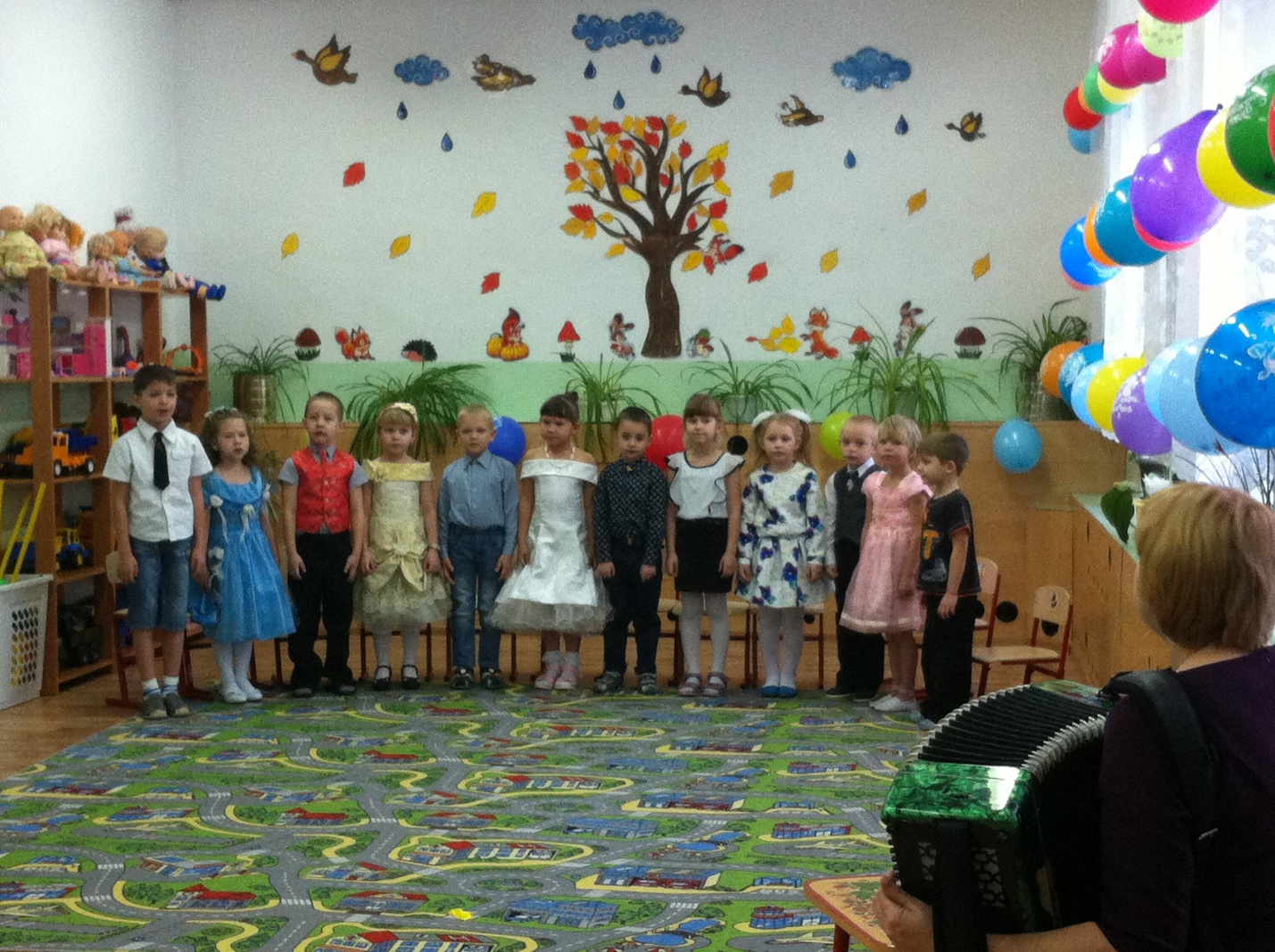 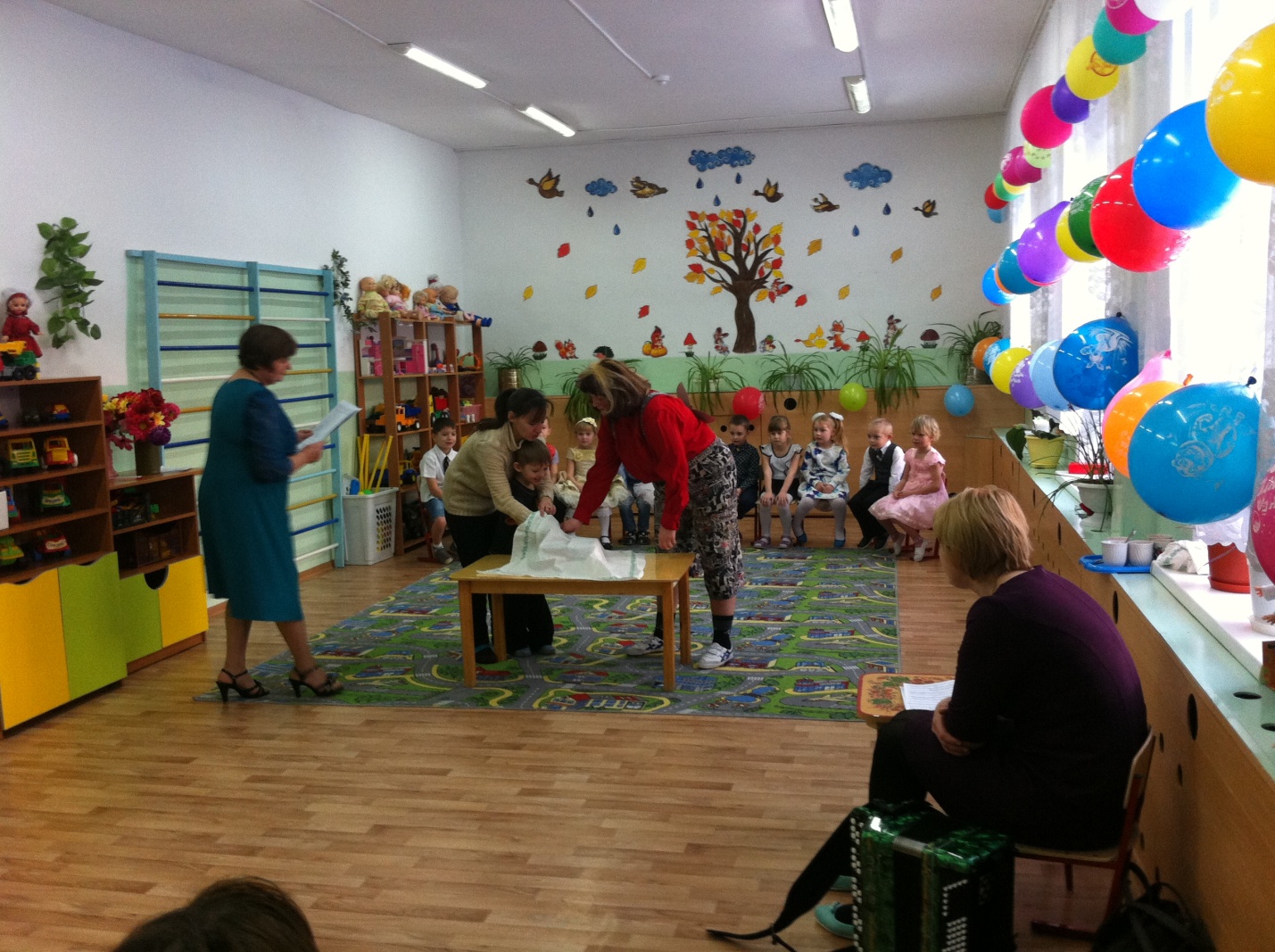 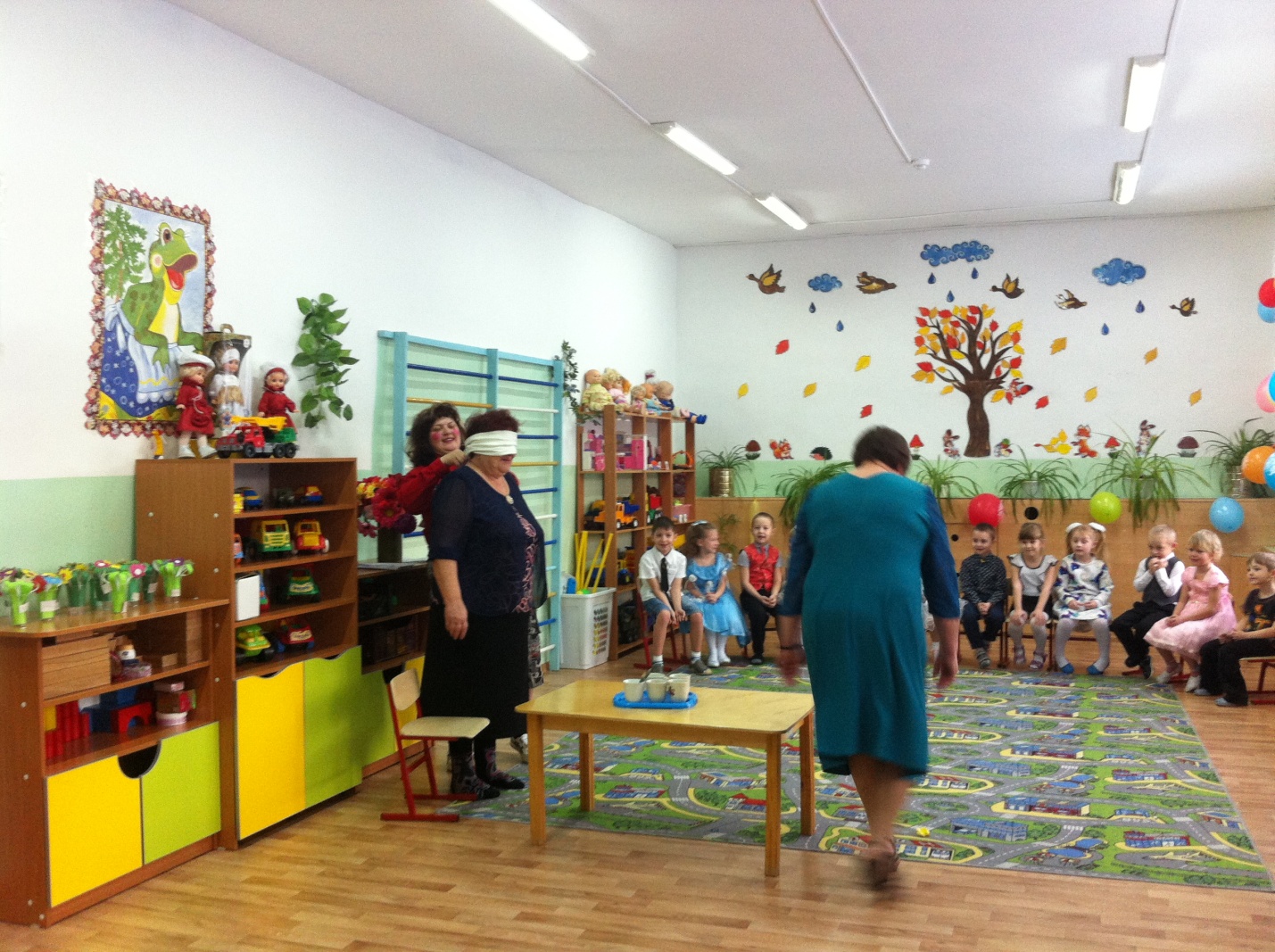 